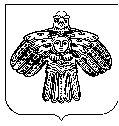 «Паджга» сикт овмöдчöминса  СöветСОВЕТ СЕЛЬСКОГО ПОСЕЛЕНИЯ «Пажга»____________168214, Республика Коми, Сыктывдинский район, с.Пажга________ПОМШУÖМР Е Ш Е Н И Е От 24 августа 2022 года                                                                       № 10/08-2-34О внесение изменений в решение Совета сельского поселения «Пажга» от 14.02.2013 г. № 06/02-5-30 «Об установлении земельного налога»                                                                                                                                         Руководствуясь Налоговым кодексом Российской Федерации, Уставом сельского поселения «Пажга», Совет сельского поселения  «Пажга»РЕШИЛ: 1.  Внести в решение Совета сельского поселения «Пажга» от 14.02.2013 года № 06/02-5-30 «Об установлении земельного налога» следующие изменения:  1.1.  Пункт 3 изложить в следующей редакции:«3. Налогоплательщики-организации уплачивают налог в следующем порядке.	В течение налогового периода по итогам отчетных периодов налогоплательщики-организации уплачивают авансовые платежи.	Отчетными периодами признаются первый квартал, второй квартал и третий квартал календарного года".1.2. Пункт 4 изложить в следующей редакции:«4. Освободить полностью от оплаты земельного налога следующие категории налогоплательщиков:  - органы местного самоуправления в отношении земельных участков, предоставляемых для непосредственного выполнения возложенных на них  функций;- учреждения культуры, физической культуры и спорта, образования,  финансируемые за счет средств местного бюджета, в отношении земельных участков, предоставленных для непосредственного выполнения возложенных на них функций.»  2. Настоящее решение вступает в силу с 01.01.2023 года, но не ранее чем по истечению одного месяца со дня его официального опубликования в районной газете «Наша жизнь». Глава сельского поселения «Пажга»                                         О.А. Гитева